ΠΑΡΑΡΤΗΜΑ I – ΠΡΟΤΥΠΟ ΕΞΩΦΥΛΛΟΥΔΗΜΟΚΡΙΤΕΙΟ ΠΑΝΕΠΙΣΤΗΜΙΟ ΘΡΑΚΗΣ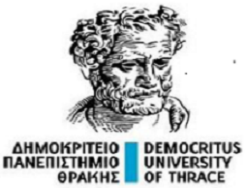 ΣΧΟΛΗ ………………………………………….…ΤΜΗΜΑ.……………………………………ΤΟΜΕΑΣ …………………………………..Τίτλος(στα Ελληνικά)ΕΙΔΟΣ ΕΡΓΑΣΙΑΣΟνοματεπώνυμο φοιτητή/τριας, ΑΕΜ:Επιβλέπων/ουσα Καθηγητής/τρια: Όνομα, Επώνυμο, Τίτλος	Τόπος, ΧρονολογίαΠΑΡΑΡΤΗΜΑ II – ΠΡΟΤΥΠΟ ΕΣΩΦΥΛΛΟΥ 1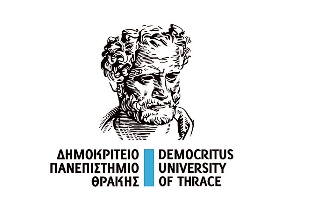 ΔΗΜΟΚΡΙΤΕΙΟ ΠΑΝΕΠΙΣΤΗΜΙΟ ΘΡΑΚΗΣΣΧΟΛΗ ………………………………………………..ΤΜΗΜΑ……………………………………………….ΤΟΜΕΑΣ…………………………………………………ΠΡΟΓΡΑΜΜΑ ΜΕΤΑΠΤΥΧΙΑΚΩΝ ΣΠΟΥΔΩΝ:[ΤΙΤΛΟΣ ΤΟΥ ΠΡΟΓΡΑΜΜΑΤΟΣ]ΜΕΤΑΠΤΥΧΙΑΚΗ ΕΡΓΑΣΙΑ ΕΙΔΙΚΕΥΣΗΣ[Τίτλος της εργασίας][Ονοματεπώνυμο και Α.Ε.Μ.]Η παρούσα Μεταπτυχιακή Εργασία Ειδίκευσης υποβλήθηκε στο Τμήμα ………………… του Δημοκρίτειου Πανεπιστημίου Θράκης για την απόκτηση του τίτλου μεταπτυχιακών σπουδών ειδίκευσης στις Επιστήμες της ………………..ΕΞΕΤΑΣΤΙΚΗ ΕΠΙΤΡΟΠΗΕπιβλέπων/ουσα καθηγητής/ρια: …………………………. [όνομα, επώνυμο, τίτλος]2ο Μέλος: ..………………………………………………………..……………………3ο Μέλος: ....……………………………………………………………………………Τόπος, ΧρονολογίαΠΑΡΑΡΤΗΜΑ ΙΙΙ – ΠΡΟΤΥΠΟ ΕΣΩΦΥΛΛΟΥ 2DEMOCRITUS UNIVERSITY OF THRACESCHOOL OF ………………………………….DEPARTMENT……………………………….			SECTOR ………………………………………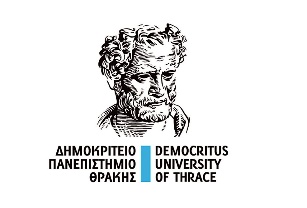 POSTGRADUATE COURSE:[TITLE OF COURSE]MASTER DISSERTATION [Title][Full Name of the author, Registration Number]A thesis submitted in partial fulfilment of therequirements for the degree of Master in ………….,Department ……………., Democritus University of ThraceCOMMITTEE OF EXAMINERSSupervisor:……………………………………………………………………………Member 2: ...……………………………………………………………………………Member 3: ...……………………………………………………………………………Place, DateΠΑΡΑΡΤΗΜΑIV – ΠΡΟΤΥΠΟΕΣΩΦΥΛΛΟΥ1 ΔΙΔΑΚΤΟΡΙΚΗΣΔΙΑΤΡΙΒΗΣΔΗΜΟΚΡΙΤΕΙΟ ΠΑΝΕΠΙΣΤΗΜΙΟ ΘΡΑΚΗΣΣΧΟΛΗ ………………………………………….…ΤΜΗΜΑ.……………………………………ΤίτλοςΔΙΔΑΚΤΟΡΙΚΗ ΔΙΑΤΡΙΒΗΟνοματεπώνυμο, ΑΕΜ:ΕΞΕΤΑΣΤΙΚΗ ΕΠΙΤΡΟΠΗΜέλη της Συμβουλευτικής Επιτροπής:Επιβλέπων/ουσα Καθηγητής/τρια [όνομα, επώνυμο, τίτλος, τμήμα, ίδρυμα]Μέλος 2:Μέλος 3:                                  Μέλη της Εξεταστικής Επιτροπής:
Μέλος 4:Μέλος 5:Μέλος 6:Μέλος 7:Η παρούσα διδακτορική διατριβή υποβλήθηκε στο Τμήμα …………………………. του Δημοκρίτειου Πανεπιστημίου Θράκης για την απόκτηση του διδακτορικού τίτλου σπουδών στις Επιστήμες της …………………………….Τόπος, ΧρονολογίαΠΑΡΑΡΤΗΜΑ V – ΠΡΟΤΥΠΟ ΕΣΩΦΥΛΛΟΥ2 ΔΙΔΑΚΤΟΡΙΚΗΣ ΔΙΑΤΡΙΒΗΣDEMOCRITUS UNIVERSITY OF THRACESCHOOL.……………………………………….…DEPARTMENT.…………………………Title DOCTORAL THESISFull name of the author, Registration Number COMMITTEE OF EXAMINERSMembers of the Advisory Committee:Supervisor: [Name, Surname, Title, Department, Institution] Member 2:Member 3:Members of the Committee of Examiners:Member 4:Member 5:Member 6:Member 7:A thesis submitted in partial fulfilment of the requirements for the degree of Doctor of …………………, Department of ……………………, Democritus University of ThracePlace, Date